LOYOLA COLLEGE (AUTONOMOUS), CHENNAI – 600 034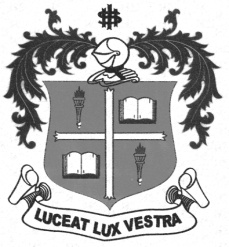 B.Sc., DEGREE EXAMINATION – VISUAL COMMUNICATIONFOURTH SEMESTER – APRIL 2011TL 40803205 - FOLKLORE                 Date : 26-04-2011 	Dept. No.	        Max. : 100 Marks                 Time :	                                             			x= (Define Folklore)(Difference between story and ballet)(Atta karagam)(Muka veenai)(Aravan Kalapali) (Veduputhir)(Urumi melam) (Belief) (Kadha kali) (Two Medicine Proverbs)		x=(Folk culture)(Oral literature)(Children’s songs)(Folk story)(Thappattam)(Devarattam)(Types of Karagam)(Folk festivals)(Handy craft)(Folk influence of literature)						x=(Evolution of folklore)(kinds of ballets)(Folk songs)(Types of Tamil folk arts)(Riddles)(Proverbs)(Beliefs)(Folklore influence of media)